Correspondance :Pelletan Dominique      7, rue Carnot33160 St Médard en JallesTéléphone : 05 56 05 09 63Mail : asssm.cyclotourisme@free.frSite : http://assm-cyclo.webjalles.org                    Saint Médard en Jalles , le 23 Aout 2016Circulaire n°08/15		                              Amis Cyclotouristes Bonjour,RENOUVELLEMENT DES LICENCES POUR 2016-2017Comme la dernière saison, pour pouvoir rouler dans le club vous devrez être affilié à une fédération soit UFOLEP, soit FFCT.1/ RENOUVELLEMENT DES LICENCES UFOLEP A partir du 1er Septembre 2016 vous devez renouveler  votre adhésion à UFOLEP 80€ pour la licence Ufolep  (sans changement depuis 7 ans).Payable par chèque libellé à l'ordre de : ASSM CYCLOTOURISMEVotre inscription ne sera prise en compte qu’avec le certificat médical comprenant la mention : apte à pratiquer le cyclotourisme.Rappel: Une réduction de tarif licence sera consentie aux licenciés du club se donnant la peine de me faire parvenir leurs résultats et participations aux épreuves de la saison avant le 30 Juillet. Date butoir : 2 octobre 2016, passé ce délai vous ne serez plus assuré et ... ne devrez plus participer à nos entraînements.2/ RENOUVELLEMENT DES ADHESIONS DES MEMBRES HONORAIRES :On entend par membre honoraire un cycliste détenant une licence dans un autre club et qui souhaite venir rouler avec le club.A partir du 1er Septembre 2016 vous devez renouveler  votre adhésion Membre Honoraire60€ pour la carte club  Votre inscription ne sera prise en compte qu’avec la copie du certificat médical comprenant la mention : « apte à pratiquer le cyclotourisme »  et  la photocopie de la licence de votre club.CES TARIFS SERONT AUGMENTES DE 10€ POUR LES RETARDATAIRES APRES LE 02 OCTOBRE 20163/ RENOUVELLEMENT DES LICENCES FFCT A partir du 1er JANVIER 2017 vous devrez renouveler  votre adhésion à la FFCT 	                       80€ pour la licence FFCT petit braquet  (sans changement depuis 7 ans).Pour la licence FFCT grand braquet  (assurance du matériel en plus) le tarif vous sera communiqué en fin d'année, dès la parution des nouveaux tarifs FFCT. Payable par chèque libellé à l'ordre de : ASSM CYCLOTOURISMEVotre inscription ne sera prise en compte qu’avec le certificat médical comprenant la mention : apte à pratiquer le cyclotourisme.Date butoir : 30 Janvier 2017, passé ce délai vous ne serez plus assuré et ... ne devrez plus participer à nos entraînements.* GROUPES DE NIVEAUXL’organisation des groupes de niveaux semble porter ses fruits avec des groupes restreints et homogènes ... pour la plupart du temps, pour rouler en toute sécurité.Pour les nouveaux et ceux qui n'ont toujours pas compris, il est bon de rappeler:Le groupe 1 :  rythme soutenu dans un esprit cyclosportif. Le groupe 2;  propose des sorties à rythme plus régulier, sans esprit compétition. .  enfin le groupe 3 qui permet de rouler à rythme plus modéré dans un esprit cyclotouriste.Choisissez votre groupe et dans quel esprit vous souhaitez pratiquer le vélo.En revanche vous aurez à vous conformer aux règles de chaque groupe.A noter sur vos agendasNOS BENEVOLESNous tenons à remercier de nouveau les volontaires ( avec de nouveaux "bras" cette année! ) qui ont aidé à ce que nos organisations soient encore un succès pour cette saison 2016 . Vous allez être encore mis à contribution pour cette fin d’année avec le forum des Associations le 3 septembre prochain (Carré des Jalles) et La JMD 2016 le 18 septembre. Dominique fera appel à vous pour  ces manifestations.. RAPPEL EN CAS D’ACCIDENTIl est impératif d'en aviser vos responsables de clubConsigner par écrit les circonstances de l’accident en précisant le lieu, la date, l’heure, le nom des témoins du sinistre le plus rapidement possible au Président du club.Penser à joindre votre numéro de sécurité sociale, le nom, l’adresse et vos n° d'adhérent de votre mutuelle et de votre assurance personnelle.Si vous êtes éloignés, envoyer un courrier directement à l’assurance sous 3 jours et prévenir le club qui régularisera la situation.TEMPS FORTS DU DEUXIEME SEMESTRE 2016*Samedi 3  SeptembreForum des associations organisé par la mairie de St Médard Rendez-vous au Carré des Jalles dès 13h30 afin de faire connaître notre club aux St Médardais.*Dimanche 4  SeptembreEn souvenir de Christian, sortie au Camping "les Grands Pins" de LACANAUDépart 9h00 de PMF pour un parcours commun à tous les participants vers Lacanau. Pour ceux qui souhaitent participer au repas, rendez-vous avec nos épouses vers 11h30 au camping, douche, apéro et repas en terrasse. Toutes les animations du camping seront à votre disposition l'après-midi (piscine, hammam, sauna, pétanque, bière en terrasse )etc...*Dimanche 18 Septembre   La Jean Marie Derruau 2016 Cette année encore, des parcours fléchés et sélectifs de 50, 80 et 100km sont au menu, toujours sécurisés par nos motards.  Ravitaillement commun aux 3 parcours à Avensan,Suppression du circuit famille ... faute de participants .Encore un gros besoin « des forces vives du club » aux inscriptions, ravitaillement signaleurs et motos, afin que cette journée soit un succès*Mercredi 21 Septembre Horaire d’hiver des entraînements   A partir du Mercredi 21 Septembre départ à 13h30 pour les 3 groupes sur leurs circuits respectifs. Pour les horaires Rive Droite une décision sera prise lors de l'AG*Vendredi 30 Septembre 2016Assemblée générale du club : Elle se tiendra le Vendredi 30 septembre 2016 à 20h00 à PMF A l’ordre du jour :Bilan moral Bilan financierRésultatsElection du 1/3 sortant au comité directeur de la sectionRenouvellement licencesQuelques avant-projets 2017Questions diverses: (Envoyez nous ou préparez vos questions, remarques et      suggestions constructives) Inscriptions pour la soirée des récompenses de l’ASSM qui se tiendra le 19 Novembre 2016 dès 18h00.A l'issue de la réunion, les dernières licences UFOLEP et membres honoraires seront enregistrées.*Samedi 19 Novembre 2016Soirée de remise des récompenses ASSM suivi d'un repas dansant; nouveau DJ (moins bruyant) et nouveau traiteur.Inscriptions et programme lors de l'assemblée générale.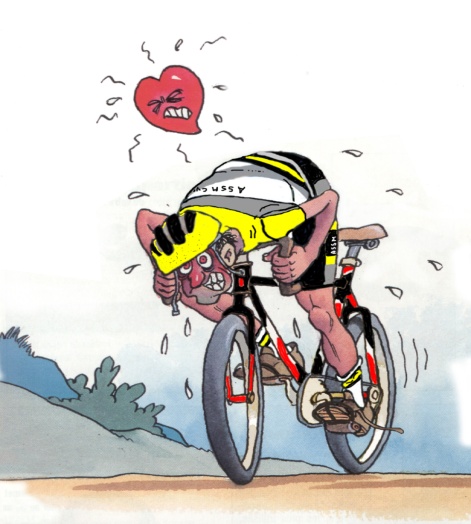 Amicalement.Le bureauEvènementRemarques1ier Septembre A partir du 1er Septembre ouverture des inscriptions UFOLEP- Avec le certificat médical.Tarif  UFOLEP  >> 80€3 SeptembreForum des associations organisé par la mairie de St Médard dès 14h00 au Carré des jallesSamedi après-midi dès 13h30Appel à 2 ou 3 bénévoles (contacter Dominique)4 SeptembreSortie et repas LACANAUCamping "les Grands pins"Inscription pour le repas (20€/personne) avant le 26 Aout18 septembre « La Jean-Marie DERRUAU 2016 »dés 7 h salle J. BrelAppel aux bénévoles toujours  par Dominique30 septembre 2016 Assemblée Générale du club(fin des inscriptions UFOLEP)Salle Antonin Larroque  à PMFDébut 20h00UU       UFOLEPAPAC UFOLEPChâteau Bétailhe72 Avenue de l’église Romane33370 Artigues prés BordeauxTéléphone : 05 56 79 00 22A         FFCTA    A envoyer dans les 5 jours au Cabinet GOMIS-GARRIGUES - 80 Allée des                                      Demoiselles 31400 TOULOUSETél. : 05 61 52 88 60 - Fax : 05 61 32 11 77 - E-mail : 5R09151@Agents.Allianz.fr En   En cas de rapatriement au domicile du bénéficiaire, et préalablement à toute       intervention, téléphoner à :        Mondial Assistance au 01 42 99 08 05 en mentionnant le N° de contrat 49924439 et     le N° de protocole 921452 